Publicado en  el 05/11/2015 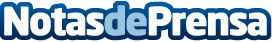 La Comunidad de Murcia cierra acuerdos para traer a la Costa Cálida cerca de 17.000 turistas séniors en 2016 fuera de la temporada estivalAlrededor de 700 mayores de Bulgaria visitarán la Región gracias al compromiso suscrito ayer con un turoperador del país balcánico en la 'World Travel Market' Datos de contacto:Nota de prensa publicada en: https://www.notasdeprensa.es/la-comunidad-de-murcia-cierra-acuerdos-para Categorias: Internacional Viaje Murcia Turismo http://www.notasdeprensa.es